Madame, Monsieur,1	A la demande du Président de la Commission d'études 13, Réseaux futurs, y compris l'informatique en nuage, les réseaux mobiles et les réseaux de prochaine génération, j'ai l'honneur de vous informer que ladite Commission d'études, qui se réunira le 29 avril 2016, a l'intention d'appliquer la procédure décrite dans la Section 9 de la Résolution 1 de l'AMNT (Dubaï, 2012) pour l'approbation du projet de nouvelle Recommandation mentionné ci-dessus.2	Vous trouverez dans l'Annexe 1 le titre, le résumé et la localisation du projet de nouvelle Recommandation UIT-T proposé pour approbation.3	Tout Etat Membre, Membre de Secteur, Associé de l'UIT ou établissement universitaire participant aux travaux de l'UIT, constatant qu'un brevet, dont lui ou une autre organisation est titulaire, couvre peut-être, en totalité ou en partie, des éléments du projet de Recommandation qu'il est proposé d'approuver, est invité à communiquer ces renseignements au TSB, conformément à la politique commune de l'UIT-T, l'UIT-R, l'ISO et la CEI en matière de brevets.Les renseignements existants sur les brevets sont accessibles en ligne sur le site web de l'UIT-T (www.itu.int/ipr/).4	Compte tenu des dispositions de la Section 9 de la Résolution 1, je vous serais reconnaissant de bien vouloir me faire savoir au plus tard le 19 avril 2016 à 24 heures UTC si votre Administration autorise la Commission d'études 13 à examiner, lors de sa réunion, ledit projet de nouvelle Recommandation aux fins d'approbation.Si des Etats Membres estiment que la procédure d'approbation ne doit pas se poursuivre, ils sont invités à faire connaître leurs raisons et à proposer les modifications susceptibles de permettre la reprise des procédures d'examen et d'approbation du projet de nouvelle Recommandation.5	Si au moins 70% des réponses des Etats Membres sont en faveur de l'examen, aux fins d'approbation, de ce projet de Recommandation lors de la réunion de la Commission d'études, une séance plénière se tiendra le 29 avril 2016 pour appliquer la procédure d'approbation.En conséquence, j'invite votre Administration à se faire représenter à cette réunion. Les administrations des Etats Membres de l'Union sont invitées à communiquer le nom du Chef de leur délégation. Si votre Administration souhaite se faire représenter à cette réunion par une exploitation reconnue, un organisme scientifique ou industriel, ou une autre entité s'occupant de questions de télécommunications, le Directeur doit en être informé, conformément à l'article 19, numéro 239, de la Convention de l'UIT.6	L'ordre du jour ainsi que tous les renseignements pertinents concernant la réunion de la Commission d'études 13 seront disponibles dans la Lettre collective 10/13 (bientôt disponible).7	Après la réunion, le Directeur du TSB fera connaître, par voie de circulaire, la décision prise au sujet de cette Recommandation. Cette information sera également publiée dans le Bulletin d'exploitation de l'UIT.Veuillez agréer, Madame, Monsieur, l'assurance de ma haute considération.Chaesub Lee
Directeur du Bureau de la 
normalisation des télécommunicationsAnnexe: 1Annexe 1
(de la Circulaire TSB 187)Résumé et localisation des textesProjet de nouvelle Recommandation UIT-T Y.12772 (ex-Y.dpimec) (COM13-R035 bientôt disponible)Mécanismes applicables aux éléments de réseau avec prise en charge 
de l'inspection approfondie des paquetsRésuméLa Recommandation UIT-T Y.2772 décrit les mécanismes applicables aux éléments de réseau avec prise en charge de l'inspection approfondie des paquets. En d'autres termes, cette Recommandation identifie les aspects liés aux procédures et méthodes d'inspection approfondie des réseaux (DPI) relativement aux réseaux en mode paquet. Elle facilite la compréhension des méthodes liées à l'inspection DPI, des aspects interface, protocole et procédures de cette inspection, ainsi que des aspects processus des produits liés à l'inspection DPI.______________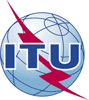 Union internationale des télécommunicationsBureau de la Normalisation des TélécommunicationsUnion internationale des télécommunicationsBureau de la Normalisation des Télécommunications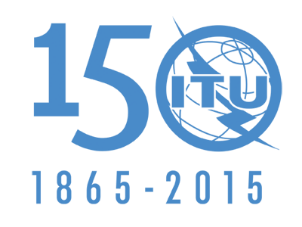 Genève, le 18 décembre 2015Genève, le 18 décembre 2015Réf.:Tél.:
Fax:
E-mail:Circulaire TSB 187COM 13/TK+41 22 730 5126
+41 22 730 5853
tsbsg13@itu.intCirculaire TSB 187COM 13/TK+41 22 730 5126
+41 22 730 5853
tsbsg13@itu.int-	Aux administrations des Etats Membres de l'Union-	Aux administrations des Etats Membres de l'UnionCopie:-	Aux Membres du Secteur UIT-T;-	Aux Associés de l'UIT-T;-	Aux établissements universitaires participant aux travaux de l'UIT;-	Aux Président et Vice-Présidents de la Commission d'études 13;-	Au Directeur du Bureau de développement des télécommunications;-	Au Directeur du Bureau des
radiocommunicationsCopie:-	Aux Membres du Secteur UIT-T;-	Aux Associés de l'UIT-T;-	Aux établissements universitaires participant aux travaux de l'UIT;-	Aux Président et Vice-Présidents de la Commission d'études 13;-	Au Directeur du Bureau de développement des télécommunications;-	Au Directeur du Bureau des
radiocommunicationsObjet:Réunion de la Commission d'études 13 en vue d'approuver le projet de nouvelle Recommandation UIT-T Y.2772 (ex-Y.dpimec), conformément aux dispositions de la Section 9 de la Résolution 1 de l'AMNT (Dubaï, 2012)
Genève, le 29 avril 2016Réunion de la Commission d'études 13 en vue d'approuver le projet de nouvelle Recommandation UIT-T Y.2772 (ex-Y.dpimec), conformément aux dispositions de la Section 9 de la Résolution 1 de l'AMNT (Dubaï, 2012)
Genève, le 29 avril 2016Réunion de la Commission d'études 13 en vue d'approuver le projet de nouvelle Recommandation UIT-T Y.2772 (ex-Y.dpimec), conformément aux dispositions de la Section 9 de la Résolution 1 de l'AMNT (Dubaï, 2012)
Genève, le 29 avril 2016Réunion de la Commission d'études 13 en vue d'approuver le projet de nouvelle Recommandation UIT-T Y.2772 (ex-Y.dpimec), conformément aux dispositions de la Section 9 de la Résolution 1 de l'AMNT (Dubaï, 2012)
Genève, le 29 avril 2016